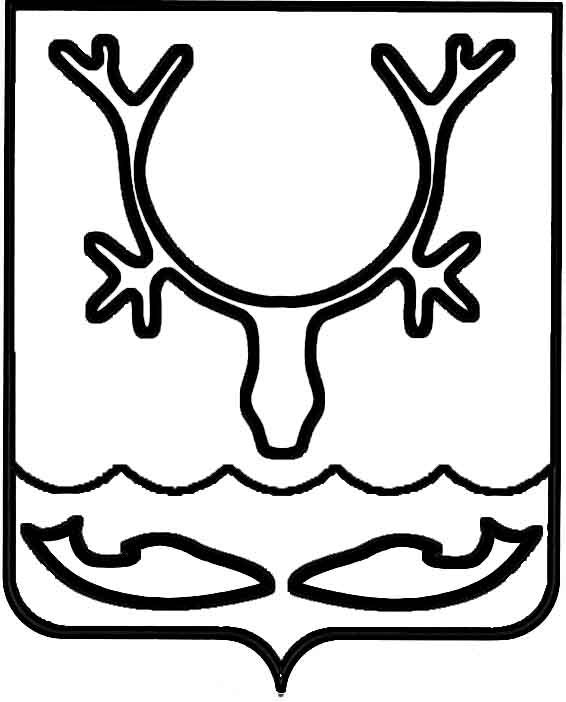 Администрация муниципального образования
"Городской округ "Город Нарьян-Мар"ПОСТАНОВЛЕНИЕО внесении изменений в постановление Администрации муниципального образования "Городской округ "Город Нарьян-Мар"                        от 30.08.2019 № 831 "Об утверждении муниципальной программы муниципального образования "Городской округ "Город          Нарьян-Мар" "Повышение качества водоснабжения муниципального образования "Городской округ "Город Нарьян-Мар"Руководствуясь статьей 179 Бюджетного кодекса Российской Федерации, постановлением Администрации МО "Городской округ "Город Нарьян-Мар" 
от 10.07.2018 № 453 "Об утверждении Порядка разработки, реализации и оценки эффективности муниципальных программ муниципального образования "Городской округ "Город Нарьян-Мар", постановлением Администрации муниципального образования "Городской округ "Город Нарьян-Мар" от 26.04.2024 № 659 
"Об утверждении Перечня муниципальных программ муниципального образования "Городской округ "Город Нарьян-Мар" на 2025 год и плановый период 2026 и 2027 годов", Администрация муниципального образования "Городской округ "Город Нарьян-Мар"П О С Т А Н О В Л Я Е Т:1.	Внести изменения в постановление Администрации муниципального образования "Городской округ "Город Нарьян-Мар" от 30.08.2019 № 831 
"Об утверждении муниципальной программы муниципального образования "Городской округ "Город Нарьян-Мар" "Повышение качества водоснабжения муниципального образования "Городской округ "Город Нарьян-Мар" согласно Приложению к настоящему постановлению.2.	Настоящее постановление вступает в силу после его официального опубликования.Приложениек постановлению Администрации муниципального образования "Городской округ "Город Нарьян-Мар"от 03.06.2024 № 813Изменения в муниципальную программу муниципального образования "Городской округ "Город Нарьян-Мар""Повышение качества водоснабжения муниципального образования "Городской округ "Город Нарьян-Мар"В паспорте муниципальной программы муниципального образования "Городской округ "Город Нарьян-Мар" "Повышение качества водоснабжения муниципального образования "Городской округ "Город Нарьян-Мар" (далее – Программа) строку "Сроки и этапы реализации программы" изложить в следующей редакции:"".В паспорте Программы строку "Объемы и источники финансирования муниципальной программы" изложить в следующей редакции:"".В паспорте Программы строку "Ожидаемые результаты реализации муниципальной программы" изложить в следующей редакции:"".В разделе V "Сроки и этапы реализации муниципальной программы" Программы слова "с 2020 по 2026 годы" заменить словами "с 2020 по 2027 годы".Третий абзац раздела IX. "Ожидаемые результаты реализации муниципальной программы" Программы изложить в новой редакции: "По итогам инвентаризации из 24 827 потребителей, подключенных 
к централизованной системе водоснабжения, 21 310 человек обеспечены качественной питьевой водой. В рамках реализации муниципальной программы планируется: - увеличить численность населения муниципального образования "Городской округ "Город Нарьян-Мар", для которого повысится качество предоставляемых коммунальных услуг, до 738 чел.;- увеличить протяженность модернизированных инженерных сетей до 6,882 км;- увеличить долю эксплуатационной надежности системы водоснабжения 
до 16,8%.".6.	Приложение 1 к Программе изложить в новой редакции:"Приложение 1к программеПереченьцелевых показателей муниципальной программы муниципального образования "Городской округ "Город Нарьян-Мар" "Повышение качества водоснабжения муниципального образования "Городской округ "Город Нарьян-Мар"Ответственный исполнитель: управление жилищно-коммунального хозяйства Администрации муниципального образования "Городской округ "Город Нарьян-Мар"".7.	Приложение 2 к Программе изложить в новой редакции:"Приложение 2к программеРесурсное обеспечениереализации муниципальной программы муниципального образования "Городской округ "Город Нарьян-Мар""Повышение качества водоснабжения муниципального образования "Городской округ "Город Нарьян-Мар"Ответственный исполнитель: управление жилищно-коммунального хозяйства Администрации муниципального образования "Городской округ "Город Нарьян-Мар"."".8.	Приложение 3 к Программе изложить в новой редакции:"Приложение 3к программеПереченьмероприятий муниципальной программы муниципального образования "Городской округ "Город Нарьян-Мар""Повышение качества водоснабжения муниципального образования "Городской округ "Город Нарьян-Мар"Ответственный исполнитель: управление жилищно-коммунального хозяйства Администрации муниципального образования "Городской округ "Город Нарьян-Мар"."".03.06.2024№813Глава города Нарьян-Мара О.О. Белак"Сроки и этапы реализации программыМуниципальная программа реализуется в 2020 - 2027 годы. Этапы реализации муниципальной программы не выделяютсяОбъемы и источники финансирования муниципальной программыОбщий объем финансирования Программы составляет 
216 200,42916 тыс. рублей, в том числе по годам:2021 год – 0,00000 тыс. руб.;2022 год – 73 214, 20000 тыс. руб.; 2023 год – 142 986,22916 тыс. руб.;2024 год – 0,00000 тыс. руб.;2025 год – 0,00000 тыс. руб.;2026 год – 0,00000 тыс. руб.;2027 год – 0,00000 тыс. руб.Из них:за счет средств окружного бюджета составляет 
208 794,90000 тыс. рублей, в том числе по годам:2021 год – 0,00000 тыс. руб.;2022 год – 71 017,70000 тыс. руб.; 2023 год – 137 777,20000 тыс. руб.;2024 год – 0,00000 тыс. руб.;2025 год – 0,00000 тыс. руб.;2026 год – 0,00000 тыс. руб.;2027 год – 0,00000 тыс. руб.;за счет средств бюджета муниципального образования  
"Городской округ "Город Нарьян-Мар" (далее – городской бюджет) составляет 7 405,52916 тыс. рублей, в том числе 
по годам:2021 год – 0,00000 тыс. руб.;2022 год – 2 196,50000 тыс. руб.; 2023 год – 5 209,02916 тыс. руб.;2024 год – 0,00000 тыс. руб.;2025 год – 0,00000 тыс. руб.;2026 год – 0,00000 тыс. руб.;2027 год – 0,00000 тыс. руб.Ожидаемые результаты реализации муниципальной программыВ рамках реализации муниципальной программы планируется:- увеличить численность населения муниципального образования "Городской округ "Город Нарьян-Мар", для которого улучшено качество предоставляемых коммунальных услуг, до 738 чел.;- увеличить протяженность модернизированных инженерных сетей до 6,882 км;- увеличить долю эксплуатационной надежности системы водоснабжения до 16,8%НаименованиеЕдиница измеренияЗначения целевых показателейЗначения целевых показателейЗначения целевых показателейЗначения целевых показателейЗначения целевых показателейЗначения целевых показателейЗначения целевых показателейЗначения целевых показателейЗначения целевых показателейНаименованиеЕдиница измеренияБазовый 2019 год2020 год2021 год2022 год2023 год2024 год2025 год2026 год2027 год1234567891011Строительство объектов питьевого водоснабженияшт.0000----Реконструкция объектов питьевого водоснабженияед.0002----Реконструкция объектов питьевого водоснабжениям000836----Доля населения муниципального образования "Городской округ 
"Город Нарьян-Мар", обеспеченного качественной питьевой водой 
из систем централизованного водоснабжения%86Не менее 86Не менее 86Не менее 86----Увеличение численности населения муниципального образования "Городской округ "Город Нарьян-Мар", для которого улучшится качество предоставляемых коммунальных услугчел.----107738000Увеличение протяженности замены инженерных сетейкм----0,9926,882000Доля повышения эксплуатационной надежности системы водоснабжения%----216,8000Наименование муниципальной программы (подпрограммы)Источник финансированияОбъемы финансирования, тыс. руб.Объемы финансирования, тыс. руб.Объемы финансирования, тыс. руб.Объемы финансирования, тыс. руб.Объемы финансирования, тыс. руб.Объемы финансирования, тыс. руб.Объемы финансирования, тыс. руб.Объемы финансирования, тыс. руб.Наименование муниципальной программы (подпрограммы)Источник финансированияВсего2021 год2022 год2023 год2024 год2025 год2026 год2027 годАБ12345678Муниципальная программа муниципального образования "Городской округ "Город Нарьян-Мар" "Повышение качества водоснабжения муниципального образования "Городской округ "Город Нарьян-Мар"Итого, в том числе:216200,429160,0000073214,20000142986,229160,000000,000000,000000,00000Муниципальная программа муниципального образования "Городской округ "Город Нарьян-Мар" "Повышение качества водоснабжения муниципального образования "Городской округ "Город Нарьян-Мар"окружной бюджет208794,900000,0000071017,70000137777,200000,000000,000000,000000,00000Муниципальная программа муниципального образования "Городской округ "Город Нарьян-Мар" "Повышение качества водоснабжения муниципального образования "Городской округ "Город Нарьян-Мар"городской бюджет7405,529160,000002196,500005209,029160,000000,000000,000000,00000№ п/пНаименование мероприятияИсточник финансированияОбъемы финансирования, тыс. руб.Объемы финансирования, тыс. руб.Объемы финансирования, тыс. руб.Объемы финансирования, тыс. руб.Объемы финансирования, тыс. руб.Объемы финансирования, тыс. руб.Объемы финансирования, тыс. руб.Объемы финансирования, тыс. руб.№ п/пНаименование мероприятияИсточник финансированияВсего2021 год2022 год2023 год2024 год2025 год2026 год2027 годАБВ134567891.Основное мероприятие: Повышение качества водоснабжения города Нарьян-Мараитого, том числе:216200,429160,0000073214,20000142986,229160,000000,000000,000000,000001.Основное мероприятие: Повышение качества водоснабжения города Нарьян-Мараокружной бюджет208794,900000,0000071017,70000137777,200000,000000,000000,000000,000001.Основное мероприятие: Повышение качества водоснабжения города Нарьян-Марагородской бюджет7405,529160,000002196,500005209,029160,000000,000000,000000,000001.1.Строительство объектов питьевого водоснабжения в г. Нарьян-Мареитого, том числе:0,000000,000000,000000,000000,000000,000000,000000,000001.1.Строительство объектов питьевого водоснабжения в г. Нарьян-Мареокружной бюджет0,000000,000000,000000,000000,000000,000000,000000,000001.1.Строительство объектов питьевого водоснабжения в г. Нарьян-Марегородской бюджет0,000000,000000,000000,000000,000000,000000,000000,000001.2.Субсидии местным бюджетам на софинансирование капитальных вложений 
в объекты муниципальной собственностиитого, том числе:172013,800000,0000071017,70000100996,100000,000000,000000,000000,000001.2.Субсидии местным бюджетам на софинансирование капитальных вложений 
в объекты муниципальной собственностиокружной бюджет172013,800000,0000071017,70000100996,100000,000000,000000,000000,000001.3.Софинансирование капитальных вложений 
в объекты муниципальной собственности итого, том числе:5320,100000,000002196,500003123,600000,000000,000000,000000,000001.3.Софинансирование капитальных вложений 
в объекты муниципальной собственности городской бюджет5320,100000,000002196,500003123,600000,000000,000000,000000,00000Реконструкция наружного водовода в две нитки 
от ВК-19 по ул. Пионерская до ВК-82 перекресток улиц Пионерская и Ленинаитого, том числе:36372,500000,0000036372,500000,000000,000000,000000,000000,00000Реконструкция наружного водовода в две нитки 
от ВК-19 по ул. Пионерская до ВК-82 перекресток улиц Пионерская и Ленинаокружной бюджет35281,300000,0000035281,300000,000000,000000,000000,000000,00000Реконструкция наружного водовода в две нитки 
от ВК-19 по ул. Пионерская до ВК-82 перекресток улиц Пионерская и Ленинагородской бюджет1091,200000,000001091,200000,000000,000000,000000,000000,00000Реконструкция водовода 
в две нитки в надземном исполнении от ВНС-1 до колодцев перехвата в районе курьи Городецкая 
по ул. Пионерскаяитого, том числе:36841,700000,0000036841,700000,000000,000000,000000,000000,00000Реконструкция водовода 
в две нитки в надземном исполнении от ВНС-1 до колодцев перехвата в районе курьи Городецкая 
по ул. Пионерскаяокружной бюджет35736,400000,0000035736,400000,000000,000000,000000,000000,00000Реконструкция водовода 
в две нитки в надземном исполнении от ВНС-1 до колодцев перехвата в районе курьи Городецкая 
по ул. Пионерскаягородской бюджет1105,300000,000001105,300000,000000,000000,000000,000000,00000Реконструкция водовода 
в две нитки на участке 
от ВНС-2 до т. А в районе жилого дома № 1 
по ул. им. 60 лет Октября 
с устройством ВНС 
в микрорайоне Малый Качгортитого, том числе:104119,700000,000000,00000104119,700000,000000,000000,000000,00000Реконструкция водовода 
в две нитки на участке 
от ВНС-2 до т. А в районе жилого дома № 1 
по ул. им. 60 лет Октября 
с устройством ВНС 
в микрорайоне Малый Качгортокружной бюджет100996,100000,000000,00000100996,100000,000000,000000,000000,00000Реконструкция водовода 
в две нитки на участке 
от ВНС-2 до т. А в районе жилого дома № 1 
по ул. им. 60 лет Октября 
с устройством ВНС 
в микрорайоне Малый Качгортгородской бюджет3123,600000,000000,000003123,600000,000000,000000,000000,000001.4.Обеспечение мероприятий по модернизации систем коммунальной инфраструктуры за счет средств публично-правовой компании "Фонд развития территорийитого, том числе:20700,000000,000000,0000020700,000000,000000,000000,000000,000001.4.Обеспечение мероприятий по модернизации систем коммунальной инфраструктуры за счет средств публично-правовой компании "Фонд развития территорийокружной бюджет20700,000000,000000,0000020700,000000,000000,000000,000000,000001.5.Обеспечение мероприятий по модернизации систем коммунальной инфраструктуры за счет средств окружного бюджетаитого, том числе:16081,100000,000000,0000016081,100000,000000,000000,000000,000001.5.Обеспечение мероприятий по модернизации систем коммунальной инфраструктуры за счет средств окружного бюджетаокружной бюджет16081,100000,000000,0000016081,100000,000000,000000,000000,000001.6.Обеспечение мероприятий по модернизации систем коммунальной инфраструктуры за счет средств городского бюджетаитого, том числе:1137,600000,000000,000001137,600000,000000,000000,000000,000001.6.Обеспечение мероприятий по модернизации систем коммунальной инфраструктуры за счет средств городского бюджетагородской бюджет1137,600000,000000,000001137,600000,000000,000000,000000,00000Реконструкция наружного водовода в две нитки 
от ВК-82 перекресток улиц Пионерская и Ленина 
до ВК-53 район жилого 
дома №5 по ул. Ленинаитого, том числе:37918,700000,000000,0000037918,700000,000000,000000,000000,00000Реконструкция наружного водовода в две нитки 
от ВК-82 перекресток улиц Пионерская и Ленина 
до ВК-53 район жилого 
дома №5 по ул. Ленинаокружной бюджет36781,100000,000000,0000036781,100000,000000,000000,000000,00000Реконструкция наружного водовода в две нитки 
от ВК-82 перекресток улиц Пионерская и Ленина 
до ВК-53 район жилого 
дома №5 по ул. Ленинагородской бюджет1137,600000,000000,000001137,600000,000000,000000,000000,00000Проектирование и реконструкция наружного водовода в две нитки на участке от ВК-19 до ВНС-2 по ул. Южнаяитого, том числе:0,000000,000000,000000,000000,000000,000000,000000,00000Проектирование и реконструкция наружного водовода в две нитки на участке от ВК-19 до ВНС-2 по ул. Южнаяокружной бюджет0,000000,000000,000000,000000,000000,000000,000000,00000Проектирование и реконструкция наружного водовода в две нитки на участке от ВК-19 до ВНС-2 по ул. Южнаягородской бюджет0,000000,000000,000000,000000,000000,000000,000000,00000Проектирование 
и реконструкция наружного водовода в две нитки 
на участке от ВНС в т. А в районе ж.д. №2 по ул. 60 лет Октября до ВК-32 в районе д. 32 по ул. 60 лет Октябряитого, том числе:0,000000,000000,000000,000000,000000,000000,000000,00000Проектирование 
и реконструкция наружного водовода в две нитки 
на участке от ВНС в т. А в районе ж.д. №2 по ул. 60 лет Октября до ВК-32 в районе д. 32 по ул. 60 лет Октябряокружной бюджет0,000000,000000,000000,000000,000000,000000,000000,00000Проектирование 
и реконструкция наружного водовода в две нитки 
на участке от ВНС в т. А в районе ж.д. №2 по ул. 60 лет Октября до ВК-32 в районе д. 32 по ул. 60 лет Октябрягородской бюджет0,000000,000000,000000,000000,000000,000000,000000,00000Капитальный ремонт внутридворовых сетей холодного водоснабжения 
в г. Нарьян-Маритого, том числе:0,000000,000000,000000,000000,000000,000000,000000,00000Капитальный ремонт внутридворовых сетей холодного водоснабжения 
в г. Нарьян-Марокружной бюджет0,000000,000000,000000,000000,000000,000000,000000,00000Капитальный ремонт внутридворовых сетей холодного водоснабжения 
в г. Нарьян-Маргородской бюджет0,000000,000000,000000,000000,000000,000000,000000,00000Капитальный ремонт внутридворовых сетей горячего водоснабжения 
в г. Нарьян-Мареитого, том числе:0,000000,000000,000000,000000,000000,000000,000000,00000Капитальный ремонт внутридворовых сетей горячего водоснабжения 
в г. Нарьян-Мареокружной бюджет0,000000,000000,000000,000000,000000,000000,000000,00000Капитальный ремонт внутридворовых сетей горячего водоснабжения 
в г. Нарьян-Марегородской бюджет0,000000,000000,000000,000000,000000,000000,000000,000001.7.Субсидии местным бюджетам на софинансирование расходных обязательств по организации в границах поселений, городского округа электро-, тепло- и водоснабжения населения, водоотведения в части проведения капитального ремонта линейных объектов инженерной инфраструктурыитого, том числе:0,000000,000000,000000,000000,000000,000000,000000,000001.7.Субсидии местным бюджетам на софинансирование расходных обязательств по организации в границах поселений, городского округа электро-, тепло- и водоснабжения населения, водоотведения в части проведения капитального ремонта линейных объектов инженерной инфраструктурыокружной бюджет0,000000,000000,000000,000000,000000,000000,000000,000001.8.Софинансирование расходных обязательств по организации в границах поселений, городского округа электро-, тепло- и водоснабжения населения, водоотведения в части проведения капитального ремонта линейных объектов инженерной инфраструктуры итого, том числе:0,000000,000000,000000,000000,000000,000000,000000,000001.8.Софинансирование расходных обязательств по организации в границах поселений, городского округа электро-, тепло- и водоснабжения населения, водоотведения в части проведения капитального ремонта линейных объектов инженерной инфраструктуры городской бюджет0,000000,000000,000000,000000,000000,000000,000000,00000Капитальный ремонт внутридворовых сетей холодного водоснабжения 
в г. Нарьян-Мареитого, том числе:0,000000,000000,000000,000000,000000,000000,000000,00000Капитальный ремонт внутридворовых сетей холодного водоснабжения 
в г. Нарьян-Мареокружной бюджет0,000000,000000,000000,000000,000000,000000,000000,00000Капитальный ремонт внутридворовых сетей холодного водоснабжения 
в г. Нарьян-Марегородской бюджет0,000000,000000,000000,000000,000000,000000,000000,00000Капитальный ремонт внутридворовых сетей горячего водоснабжения 
в г. Нарьян-Мареитого, том числе:0,000000,000000,000000,000000,000000,000000,000000,00000Капитальный ремонт внутридворовых сетей горячего водоснабжения 
в г. Нарьян-Мареокружной бюджет0,000000,000000,000000,000000,000000,000000,000000,00000Капитальный ремонт внутридворовых сетей горячего водоснабжения 
в г. Нарьян-Марегородской бюджет0,000000,000000,000000,000000,000000,000000,000000,000001.9Создание условий 
для обеспечения населения чистой водойитого, том числе:947,829160,000000,00000947,829160,000000,000000,000000,000001.9Создание условий 
для обеспечения населения чистой водойгородской бюджет947,829160,000000,00000947,829160,000000,000000,000000,00000Устройство питьевого колодца в микрорайоне Старый аэропортитого, том числе:947,829160,000000,00000947,829160,000000,000000,000000,00000Устройство питьевого колодца в микрорайоне Старый аэропортгородской бюджет947,829160,000000,00000947,829160,000000,000000,000000,000002Основное мероприятие "Региональный проект Ненецкого автономного округа "Чистая вода"итого, том числе:0,000000,000000,000000,000000,000000,000000,000000,000002Основное мероприятие "Региональный проект Ненецкого автономного округа "Чистая вода"окружной бюджет0,000000,000000,000000,000000,000000,000000,000000,000002Основное мероприятие "Региональный проект Ненецкого автономного округа "Чистая вода"городской бюджет0,000000,000000,000000,000000,000000,000000,000000,000002.1Строительство 
и реконструкция (модернизация) объектов питьевого водоснабженияитого, том числе:0,000000,000000,000000,000000,000000,000000,000000,000002.1Строительство 
и реконструкция (модернизация) объектов питьевого водоснабженияокружной бюджет0,000000,000000,000000,000000,000000,000000,000000,000002.1Строительство 
и реконструкция (модернизация) объектов питьевого водоснабжениягородской бюджет0,000000,000000,000000,000000,000000,000000,000000,00000Реконструкция водовода 
в две нитки на участке 
от ВНС-2 до т. А в районе жилого дома № 1 
по ул. им. 60 лет Октября 
с устройством ВНС 
в микрорайоне Малый Качгортитого, том числе:0,000000,000000,000000,000000,000000,000000,000000,00000Реконструкция водовода 
в две нитки на участке 
от ВНС-2 до т. А в районе жилого дома № 1 
по ул. им. 60 лет Октября 
с устройством ВНС 
в микрорайоне Малый Качгортокружной бюджет0,000000,000000,000000,000000,000000,000000,000000,00000Реконструкция водовода 
в две нитки на участке 
от ВНС-2 до т. А в районе жилого дома № 1 
по ул. им. 60 лет Октября 
с устройством ВНС 
в микрорайоне Малый Качгортгородской бюджет0,000000,000000,000000,000000,000000,000000,000000,00000ВСЕГО по программе, в том числе:ВСЕГО по программе, в том числе:ВСЕГО по программе, в том числе:216 200,429160,0000073 214,20000142 986,229160,000000,000000,000000,00000окружной бюджетокружной бюджетокружной бюджет208 794,900000,0000071 017,70000137 777,200000,000000,000000,000000,00000городской бюджетгородской бюджетгородской бюджет7 405,529160,000002 196,500005 209,029160,000000,000000,000000,00000